Hierbij bied ik u de nota naar aanleiding van het verslag inzake het bovenvermelde voorstel aan.Staatsecretaris van Justitie en Veiligheid,E. van der Burg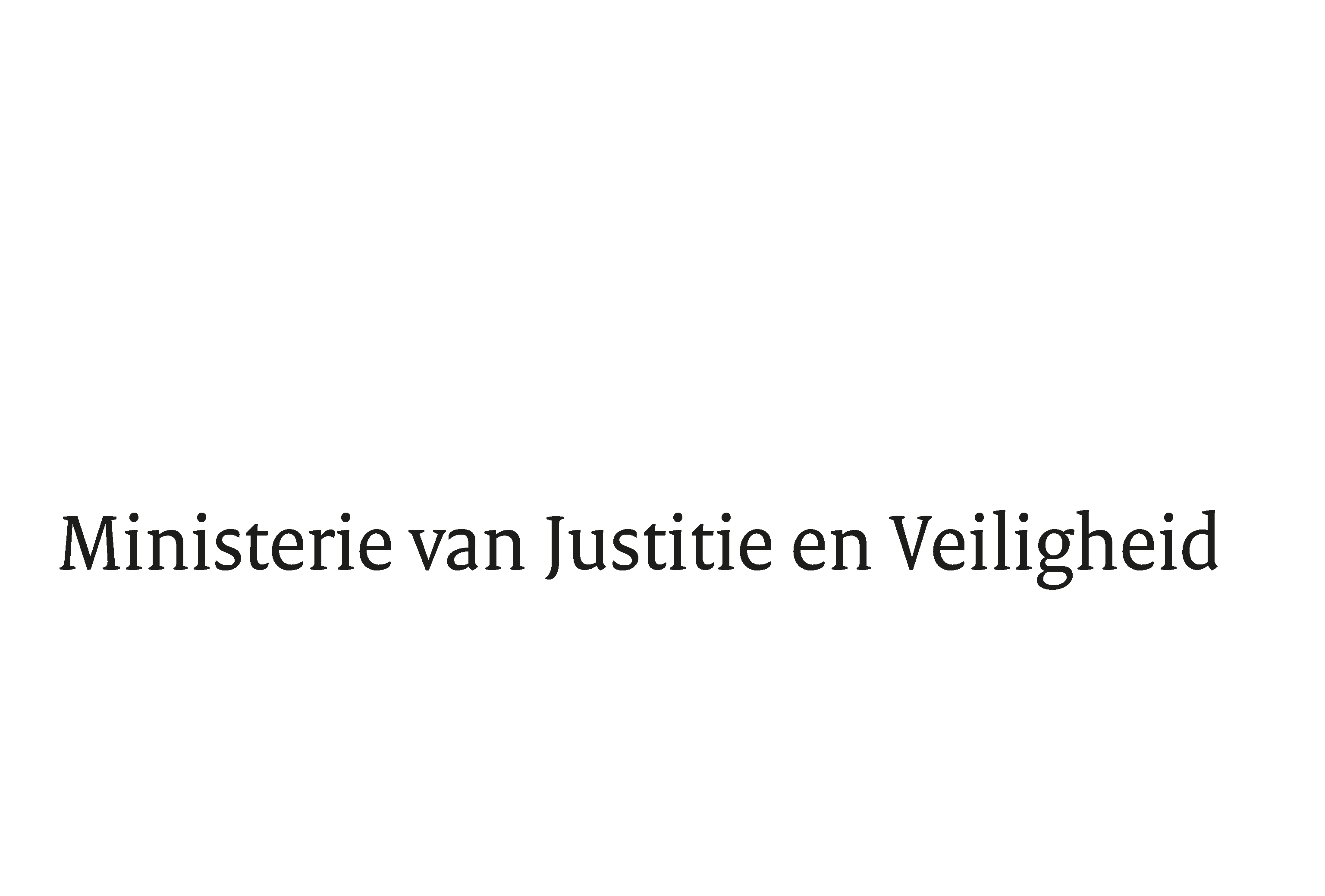 > Retouradres Postbus 20301 2500 EH  Den Haag> Retouradres Postbus 20301 2500 EH  Den HaagAan de Voorzitter van de Tweede Kamer der Staten-GeneraalPostbus 20018 2500 EA  DEN HAAGAan de Voorzitter van de Tweede Kamer der Staten-GeneraalPostbus 20018 2500 EA  DEN HAAGDatum5 juli 2023OnderwerpWijziging van de Vreemdelingenwet 2000 teneinde te voorzien in een grondslag voor het gebruik van biometrie bij automatische grenscontrole (36 300) Directie Wetgeving en Juridische ZakenSector Staats- en Bestuursrecht  Turfmarkt 1472511 DP  Den HaagPostbus 203012500 EH  Den Haagwww.rijksoverheid.nl/jenvOns kenmerk4726877Bij beantwoording de datum en ons kenmerk vermelden. Wilt u slechts één zaak in uw brief behandelen.